Правила жизни в детском саду (для воспитанников):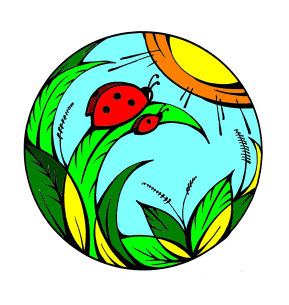 Уважать друг друга и помогать.Всегда помнить волшебные слова! (спасибо, извините, пожалуйста). Мальчики должны ухаживать за девочками: открывать им дверь, пропускать вперед,  оказывать помощь в переносе тяжести. Решать спорные вопросы мирным путем. Уметь договариваться.Бережно относиться к игрушкам, мебели в группах и оформленным лестничным пролетам.Убирать за собой: игрушки, посуду, рабочее место. Уважать труд работников детского сада (не мусорить, аккуратно пользоваться полотенцами).Правила жизни в детском саду (для родителей воспитанников):Будьте активными родителями, не бойтесь спрашивать, высказывать свое мнение, рекомендовать что-то, главное – делать это корректно.Приводите в детский сад только здорового ребенка. В случае болезни или иных обстоятельств Вам необходимо поставить в известность воспитателей о причине отсутствия ребенка в детском саду. При отсутствии ребенка в детском саду более 3-дней  прием осуществляется только при наличии справки.В случае длительного отсутствия ребенка в ДОУ по каким-либо обстоятельствам Вам необходимо написать заявление на имя заведующего ДОУ о сохранении места за обучающимся с указанием периода и причин его отсутствия.В конфликтных ситуациях ведите себя достойно, старайтесь разрешить возникшие разногласия с объективной точки зрения. Недопустим физический контакт в отношении детей детского сада. Для обеспечения безопасности родители лично передавайте детей воспитателю группы, не забывая расписываться в Журнале о приеме ребенка в ДОУ.Если ребенка из детского сада будет забирать незнакомый для воспитателя человек, то обязательно ставьте в известность педагога заранее, не поручайте это детям, подросткам в возрасте до 18 лет.Если Вы пришли в детский сад после 9.00, то сами помогите ребенку раздеться и тихонько проведите в группу, не отвлекая при этом воспитателя и других детей.В группе у каждого воспитанника должна быть сменная обувь (желательно, чтобы ребенок мог снимать и надевать ее самостоятельно), сменная одежда, в т.ч. с учетом времени года, личная расческа, спортивная форма, пижама,  а также головной убор (в теплый период года). Обязательно проверяйте опрятность вещей, не забывайте забирать стирать пижаму и спортивную одежду. Не рекомендуется надевать воспитанникам золотые и серебряные украшения, давать с собой дорогостоящие игрушки, мобильные телефоны (педагоги за ценные вещи ответственности не несут).  При посещении детских утренников и открытых занятий не забудьте про сменную обувь и выключайте мобильные телефоны. Старайтесь не звонить воспитателям во внерабочее время. Если Вы хотите отпраздновать день рождения ребенка в группе с приглашением аниматоров и сладким столом, то обязательно согласуйте время торжества с администрацией ДОУ, а перечень угощений с воспитателями. Не забывайте в установленные сроки вносить оплату за детский сад (до 15 числа каждого месяца). При возникновении нерядовой ситуации  (задержки платежей и прочее) поставьте администрацию в известность.Не забывайте обращать внимание на рукотворный труд ребенка (рисунки, поделки) и хвалить ребенка.При парковке личного автотранспорта необходимо оставлять свободным подъезд к воротам для въезда и выезда служебного транспорта на территорию ДОУ.Старайтесь не участвовать в негативных родительских объединениях. Если проблема на Ваш взгляд есть, то решать ее нужно конструктивно и лично. 